О внесении изменений в Состав комиссии по присвоению наименований объектам и согласования установки объектов монументального искусства на территории Чайковского городского округа, утвержденный постановлением администрации Чайковского городского  округа от 07.07.2021 № 647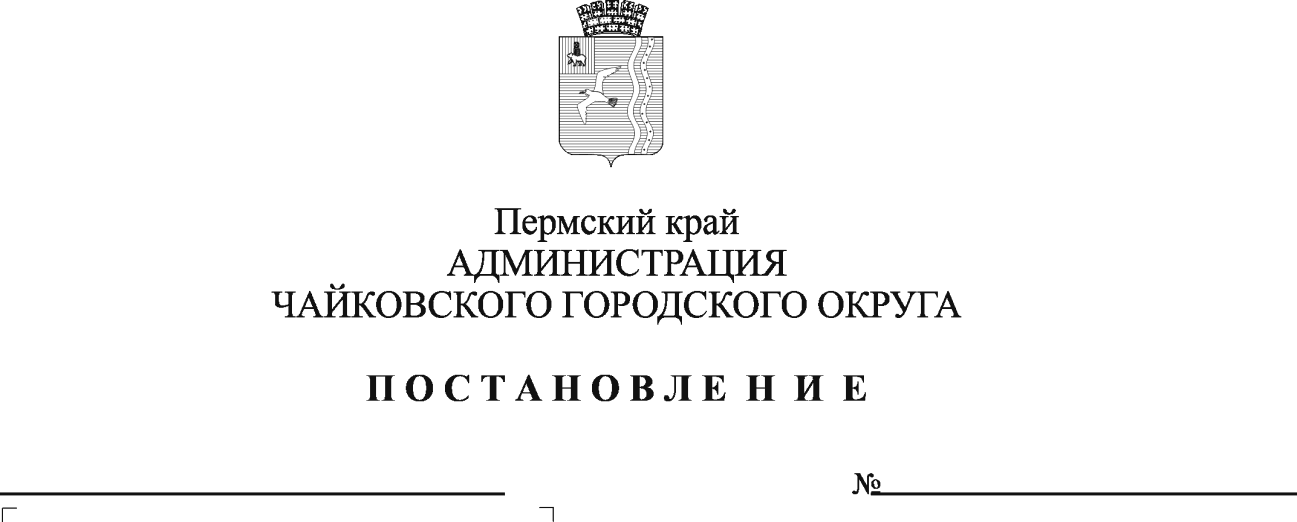 На основании Федерального закона от 6 октября 2003 г. № 131-ФЗ «Об общих принципах организации местного самоуправления в Российской Федерации», постановления администрации Чайковского городского округа от 7 июля 2021 г. № 647 «Об утверждении порядка присвоения наименований объектам и согласования установки объектов монументального искусства на территории Чайковского городского округа», Устава Чайковского городского округаПОСТАНОВЛЯЮ:Внести изменения в Состав комиссии по присвоению наименований объектам и согласования установки объектов монументального искусства на территории Чайковского городского округа, утвержденный постановлением администрации Чайковского городского округа от 7 июля 2021 г. № 647 (в редакции постановлений от 09.12.2021 № 1287, от 21.02.2022 № 190, от 06.06.2022 № 608, от 02.06.2023 № 541, от 02.11.2023 № 1058), изложив его в редакции согласно приложению к настоящему постановлению.Опубликовать постановление в газете «Огни Камы» и разместить его на официальном сайте администрации Чайковского городского округа.Постановление вступает в силу после его официального опубликования.Глава городского округа – глава администрацииЧайковского городского округа	А.В. АгафоновПриложениек постановлению администрации Чайковского городского округа от 	№  	СОСТАВкомиссии по присвоению наименований объектам и согласования установки объектов монументального искусства на территории Чайковскогогородского округаПредседатель:заместитель	главы	администрации	Чайковского	городского	округа	по строительству и земельно-имущественным отношениямЗаместитель председателя:начальник	Управления	строительства	и	архитектуры	администрации Чайковского городского округаСекретарь:главный	специалист	отдела	архитектуры	Управления	строительства	и архитектуры администрации Чайковского городского округаЧлены комиссии:начальник Управления жилищно-коммунального хозяйства и транспорта администрации Чайковского городского округазаместитель	главы	администрации	Чайковского	городского	округа	по социальным вопросамначальник Управления культуры и молодежной политики администрации Чайковского городского округазаместитель	начальника	Управления	строительства	и	архитектуры администрации Чайковского городского округазаведующая	методическим	отделом	МБУК	«Чайковская	ЦБС»	(по согласованию)